ООО «Аква+», 121096, г. Москва, ул. Василисы Кожиной, д.7, корп.1
  тел.  +7 (499)148-5535, +7 (499)142-22-12         www.aquaplus.ru         mail@aquaplus.ru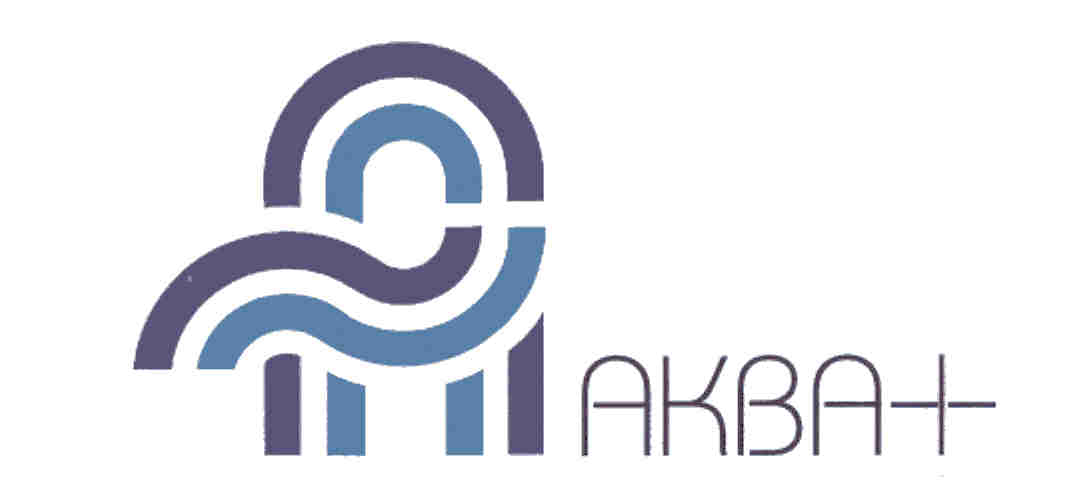 ОПРОСНЫЙ ЛИСТМодульная установка приготовления и дозирования реагентов ГИДРО-РХОбласть примененияОписание исходного реагентаОсобенности примененияПрием и хранениеПриготовление рабочего раствораДозированиеХарактеристики точек дозирования:Требования по компоновке установка приготовления и дозирования реагентовТребования к локальной автоматической системе контроля и управления установкой приготовления и дозирования реагентовДополнительная информацияКонтактная информацияКонтактная информацияДатаДатаНаименование организации:Наименование организации:Адрес:Адрес:Контактное лицо:Контактное лицо:E-mail:Телефон:Телефон: сооружения водоподготовки сооружения водоподготовки очистные сооружения сточных вод очистные сооружения сточных вод химводоподготовка промышленного предприятия химводоподготовка промышленного предприятия другоеНаименование / химическая формула:Товарное состояние: сухой жидкий жидкийТоварная форма поставки: мешки 25 кг мешки 50 кг мешки 50 кгТоварная форма поставки: биг-бег биг-бег биг-бегТоварная форма поставки: еврокуб еврокуб еврокубТоварная форма поставки: цистерна (авто - ж/д) цистерна (авто - ж/д) цистерна (авто - ж/д)Товарная форма поставки: навалом навалом наваломКонцентрация основного (активного) вещества, %Концентрация основного (активного) вещества, %Концентрация основного (активного) вещества, %Наличие нерастворимого осадка, %Наличие нерастворимого осадка, %Наличие нерастворимого осадка, % расслоение в процессе хранения расслоение в процессе хранения расслоение в процессе хранения уменьшение содержания основного вещества в процессе хранения уменьшение содержания основного вещества в процессе хранения уменьшение содержания основного вещества в процессе хранения слёживаемость слёживаемость слёживаемость кристаллизация, условия кристаллизации кристаллизация, условия кристаллизации кристаллизация, условия кристаллизации образование плёнки образование плёнки образование плёнки другое: Предусмотреть узел учета товарного реагента (для жидких реагентов) Предусмотреть узел учета товарного реагента (для жидких реагентов) Предусмотреть узел учета товарного реагента (для жидких реагентов)  - уточнить разовый объем приемки, м³  - уточнить разовый объем приемки, м³ Использовать существующие ёмкости хранения (обеспечить контроль запаса) Использовать существующие ёмкости хранения (обеспечить контроль запаса) Использовать существующие ёмкости хранения (обеспечить контроль запаса)  - указать количество, материал и габариты емкостей  - оснащение емкостей оборудованием для перемешивания  мешалка мешалка  - оснащение емкостей оборудованием для перемешивания  циркуляционный насос циркуляционный насос  - оснащение емкостей оборудованием для перемешивания  воздуходувка воздуходувка  - указать характеристики оборудования (тип, мощность) Предусмотреть автоматизированный узел переключения и распределения подачи реагента на приготовление рабочего раствора Предусмотреть автоматизированный узел переключения и распределения подачи реагента на приготовление рабочего раствора Предусмотреть автоматизированный узел переключения и распределения подачи реагента на приготовление рабочего раствора Предусмотреть новые ёмкости Предусмотреть новые ёмкости Предусмотреть новые ёмкости  - уточнить объем планируемых запасов, м³  - уточнить объем планируемых запасов, м³Требуемая концентрация рабочего раствора по основному (активному) веществуmax, %Требуемая концентрация рабочего раствора по основному (активному) веществуmin, %Давление воды для разбавления, кгс/см2Давление воды для разбавления, кгс/см2Качество воды для разбавленияКачество воды для разбавления питьевая            техническая Использовать существующие ёмкости Использовать существующие ёмкости Использовать существующие ёмкости  - указать количество, материал и габариты емкостей  - оснащение емкостей оборудованием для перемешивания  мешалка  мешалка   - оснащение емкостей оборудованием для перемешивания  циркуляционный насос циркуляционный насос  - оснащение емкостей оборудованием для перемешивания  воздуходувка воздуходувка  - указать характеристики оборудования (тип, мощность) Предусмотреть автоматизированный узел переключения и распределения подачи реагента на приготовление рабочего раствора Предусмотреть автоматизированный узел переключения и распределения подачи реагента на приготовление рабочего раствора Предусмотреть автоматизированный узел переключения и распределения подачи реагента на приготовление рабочего раствора Предусмотреть новые ёмкости Предусмотреть новые ёмкости Предусмотреть новые ёмкости  - уточнить объем планируемых запасов, м³  - уточнить объем планируемых запасов, м³Применяемая доза реагента по основному (активному) веществуmax, мг/лПрименяемая доза реагента по основному (активному) веществуmin, мг/лТочкаПодача исходной воды , м3/часПодача исходной воды , м3/часОценочное расстояние от узла дозирования до точки ввода, мОрганизация точки вводаОрганизация точки вводаТочкаmaxminОценочное расстояние от узла дозирования до точки ввода, мв трубу с противодавлением, кгс/см2свободный изливТочка 1Точка 2Точка 3Точка 4Точка 5  Наличие контрольно-измерительных приборов учета исходной воды на каждую точку ввода  Наличие контрольно-измерительных приборов учета исходной воды на каждую точку ввода  Наличие контрольно-измерительных приборов учета исходной воды на каждую точку ввода  Наличие контрольно-измерительных приборов учета исходной воды на каждую точку ввода  - указать тип прибора   - указать тип прибора   - указать выходной сигнал   - указать выходной сигнал  аналоговый 4…20мА аналоговый 4…20мА  - указать выходной сигнал   - указать выходной сигнал  цифровой: RS-485 Profibus PA цифровой: RS-485 Profibus PA  - указать выходной сигнал   - указать выходной сигнал  Modbus Modbus  - указать выходной сигнал   - указать выходной сигнал  другой Предусмотреть поставку приборов учета исходной воды Предусмотреть поставку приборов учета исходной воды Предусмотреть поставку приборов учета исходной воды Предусмотреть поставку приборов учета исходной воды  - указать материал и
диаметр D трубопровода водовод 1, ммводовод 1, мм  - указать материал и
диаметр D трубопровода водовод 2, ммводовод 2, мм  - указать материал и
диаметр D трубопровода водовод 3, ммводовод 3, мм  - указать материал и
диаметр D трубопровода водовод 4, ммводовод 4, мм  - указать материал и
диаметр D трубопровода водовод 5, ммводовод 5, мм  компактное исполнение (при наличии свободных площадей от 50 до 100 (и более) м²  модульное исполнение (дефрагментация установки на отдельные функциональные модули: прием и хранение, приготовление, дозирование)Предусмотреть управление установкойПредусмотреть управление установкойПредусмотреть управление установкой        сенсорная  панель управления (комплектная)        сенсорная  панель управления (комплектная)        сенсорная  панель управления (комплектная)        автоматизированное рабочее место (АРМ) - узел управления (комплектный)        автоматизированное рабочее место (АРМ) - узел управления (комплектный)        автоматизированное рабочее место (АРМ) - узел управления (комплектный)  Предусмотреть интеграцию в SCADA-систему:  WinCC  WinCC  Предусмотреть интеграцию в SCADA-систему:  iFix  iFix  Предусмотреть интеграцию в SCADA-систему:  Wonderware  Wonderware  Предусмотреть интеграцию в SCADA-систему:  другоеУточнить физический интерфейс интеграции   ВОЛС  ВОЛСУточнить физический интерфейс интеграции   медный кабель  медный кабельУточнить физический интерфейс интеграции   беспроводной канал  беспроводной канал  Дать предложение о поставке на условиях лизинга